GETTING READY FOR A DEBATE – Worksheet 1How do you imagine the ideal school?Look at the list of topics and questions and prepare your ideas and arguments.Topics and questions to be consideredYour ideas and arguments         LOCATION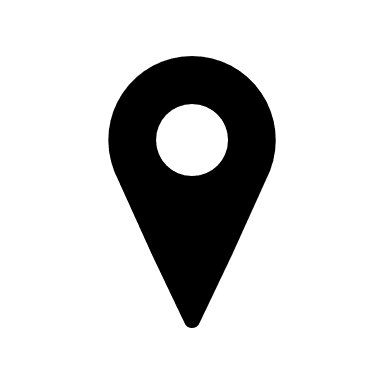 Where is the school located? (in the city centre/ in the suburbs/ in the country, etc)           SIZE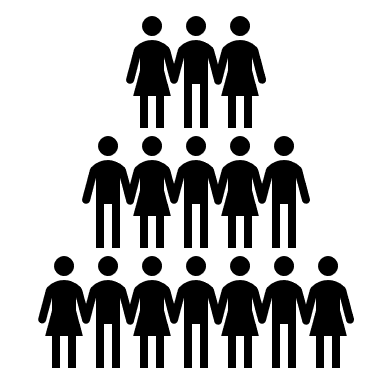 How many students/ teachers are there? How many classes? How big are the classes? What about the number of boys/ girls?Are the classes single-sex or co-educational ones?          LAYOUT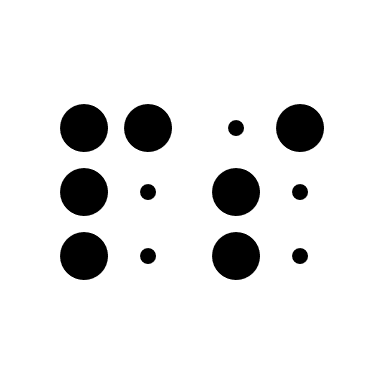 How is space organized outside/inside the school?How many levels/ wings are there?Are the classroom open-plan or traditional ones?        SUBJECTS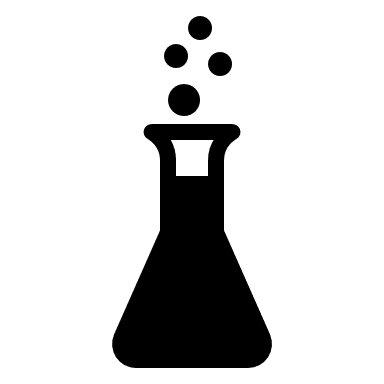 What subjects are taught?How many classes a week are there?Are they compulsory or optional?            SKILLS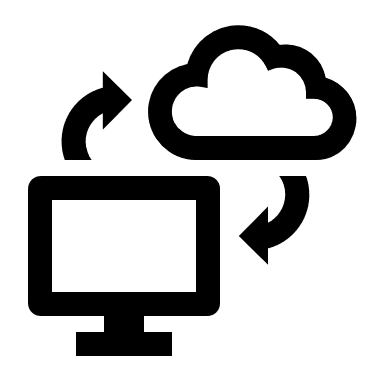 What skills and competences are emphasized?Check the 21st century skills.            TIMETABLE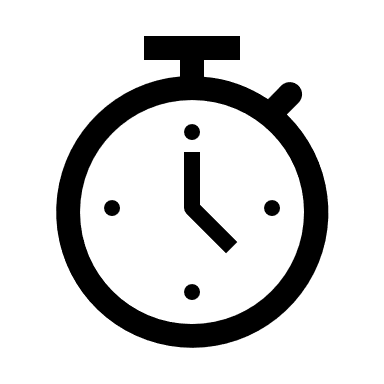 What time does school start/finish?How many classes do students have each day?How long are the classes?            EQUIPMENT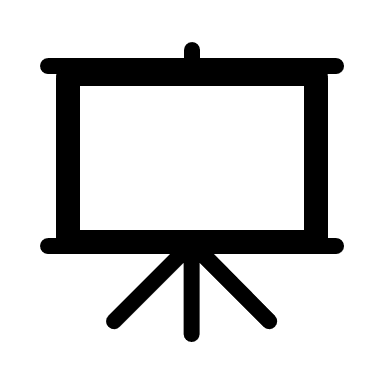 What equipment is available in the classrooms?What kind of furniture is there?Are there any laboratories?            SPECIAL REQUIREMENTS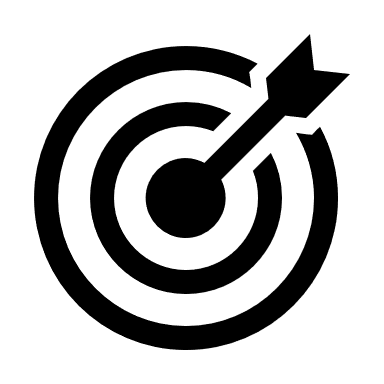 Are there any special facilities the school requires? (eg a canteen, a library, etc)           OTHERS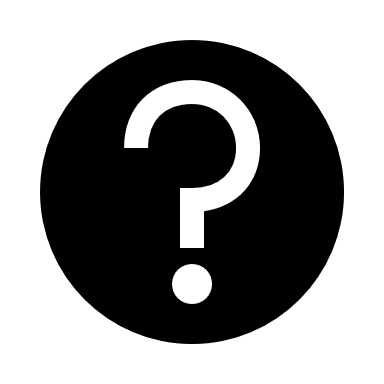 Are there any other things you consider important for the ideal school that have not been mentioned above?